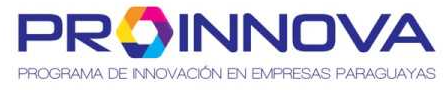 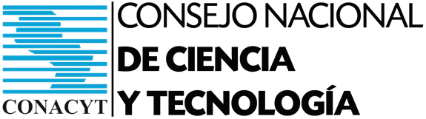 CARTA DE COMPROMISO Yo, ___________________________, con documento de identidad Nº.________________, declaro por este medio mi compromiso con el Programa (nombre del proyecto educativo), como (indicar Cargo) contratado, con dedicación de tiempo acorde a las horas designadas por la institución para el cargo y por el tiempo que dure el desarrollo del proyecto educativo.Asimismo, declaro tener pleno conocimiento de las normativas vigentes del Programa y el sistema de admisión para optar al cargo de (indicar cargo), comprometiéndome a cumplir con la planificación académica, en procura de los objetivos institucionales trazados.Sin otro particular, me despido de usted, con las consideraciones más distinguidasAtentamente;Firma:	 ___________________________Aclaración: _________________________Fecha:	___________________________